План работы в  формате « Сидим дома с пользой»Разновозрастная группаС  12.05.2020 по 15.05.2020Тематическая неделя  «Архитектура и дома»Цель: Дать первичное представление о своем доме. Знакомить детей с названиями предметов ближайшего окружения; формировать первичные представления правил поведения в быты.Дни неделиОбразовательные областиТемы занятий с указанием мероприятий, рекомендаций и заданий для родителей и детейЦельСсылкиВторник12.05.2020Познавательное развитие (ФЭМП)Дидактическое упражнение «Для того, чтобы…»Крыша нужна дому для того, чтобы…?Двери нужны дому для того, чтобы…,какой они формы?Окна нужны дому для того, чтобы…, а какой формы окна?Кухня нужна дому для того, чтобы…,а какой она формы? https://www.maam.ru/detskijsad/konspekt-zanjatija-po-izo-dom-moei-mechty-predmetnoe.htmlВторник12.05.2020Физическое развитие«Прыгни и повернись».«Быстро переложи мяч».Ребенок выполняет прыжки на месте (на двух ногах), по сигналу делает резкий поворот прыжком вокруг себя.Ребенок стоит прямо, слегка расставив ноги, руки внизу, в одной мяч. По сигналу быстро перекладывает мяч из одной руки в другуюhttps://nsportal.ru/strekalova-gayane-genrikovnaСреда13.05.2020Речевое развитиеСказка «Три поросенка».Прочитать сказку. Провести беседу какие дома были у Наф-Нафа, Ниф-Нифа  и Нуф-Нуфа.ЗагадкаКто работать не хотел, а играл и песни пел?К братцу третьему потом прибежали в новый дом!От волка хитрого спаслись, но долго хвостики тряслись!Сказка известна любому ребенку и называется…https://nsportal.ru/detskiy-sad /konspekt-tri-porosenkaЧетверг14.05.2020Художественно-эстетическое развитие (Аппликация)Лепка «Строим дом»С помощью пластилина построить свой дом.Строим-строим новый дом.Нам уютно будет в нем.Будут в нем окошки,А вокруг дорожки.Строим-строим новый дом,Дружно в доме заживем!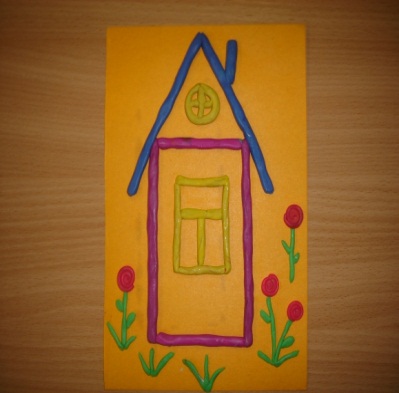 Четверг14.05.2020Физическое развитие«Прыгни и повернись».«Быстро переложи мяч».Ребенок выполняет прыжки на месте (на двух ногах), по сигналу делает резкий поворот прыжком вокруг себя.Ребенок стоит прямо, слегка расставив ноги, руки внизу, в одной мяч. По сигналу быстро перекладывает мяч из одной руки в другуюhttps://nsportal.ru/detskiy-sad/fizkultura/2020/04/13/zanyatiya-fizicheskoy-kulturoy-s-detmi-3-7-let-domaПятница15.05.2020Художественно-эстетическое развитие (Рисование)«Мой маленький домик»Материал: альбомный лист, акварель(гуашь),кисточка, стаканчик с водой, салфетка.Разминка.Я хочу построить дом,
(Руки сложить домиком, и поднять над головой)
Чтоб окошко было в нём,
(Пальчики обеих рук соединить в кружочек)
Чтоб у дома дверь была,
(Ладошки рук соединяем вместе вертикально)
Рядом чтоб сосна росла.
(Одну руку поднимаем вверх и "растопыриваем" пальчики)
Чтоб вокруг забор стоял,
Пёс ворота охранял,
(Соединяем руки в замочек и делаем круг перед собой)
Солнце было, дождик шёл,
(Сначала поднимаем руки вверх, пальцы "растопырены". Затем пальцы опускаем вниз, делаем "стряхивающие" движения)
И тюльпан в саду расцвёл!
(Соединяем вместе ладошки и медленно раскрываем пальчики -   "бутончик тюльпана")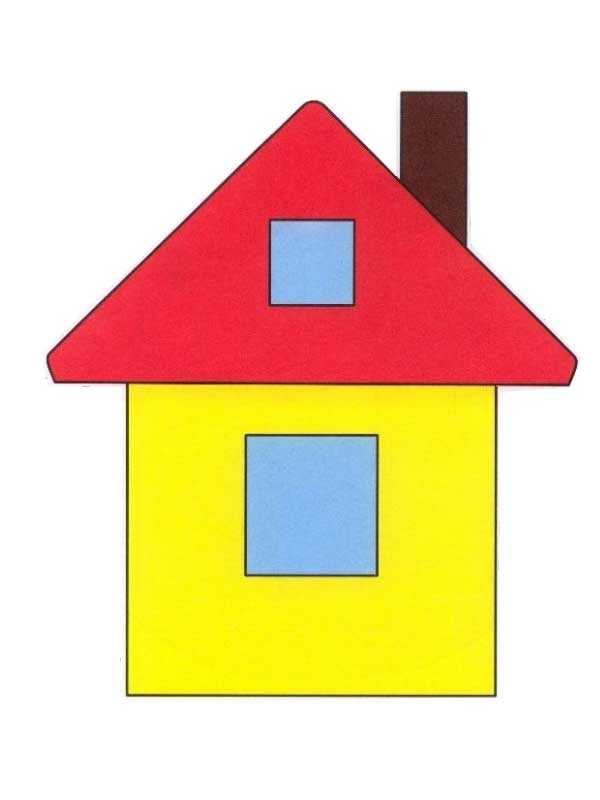 Пятница15.05.2020Физическое развитие«Прыгни и повернись».«Быстро переложи мяч».Ребенок выполняет прыжки на месте (на двух ногах), по сигналу делает резкий поворот прыжком вокруг себя.Ребенок стоит прямо, слегка расставив ноги, руки внизу, в одной мяч. По сигналу быстро перекладывает мяч из одной руки в другуюhttps://nsportal.ru/detskiy-sad/fizkultura/2020/04/13/zanyatiya-fizicheskoy-kulturoy-s-detmi-3-7-let-doma